   Рабочая программа составлена на основе Федерального государственного образовательного стандарта среднего общего образования, примерной программы среднего общего образования по географии (М.: Просвещение, 2017), рабочей программы по географии (М.: Просвещение, 2017). Данная рабочая программа ориентирована на использование учебника Максаковский В.П. «География.10–11 классы: базовый уровень» (М.: Просвещение, 2020).                                                       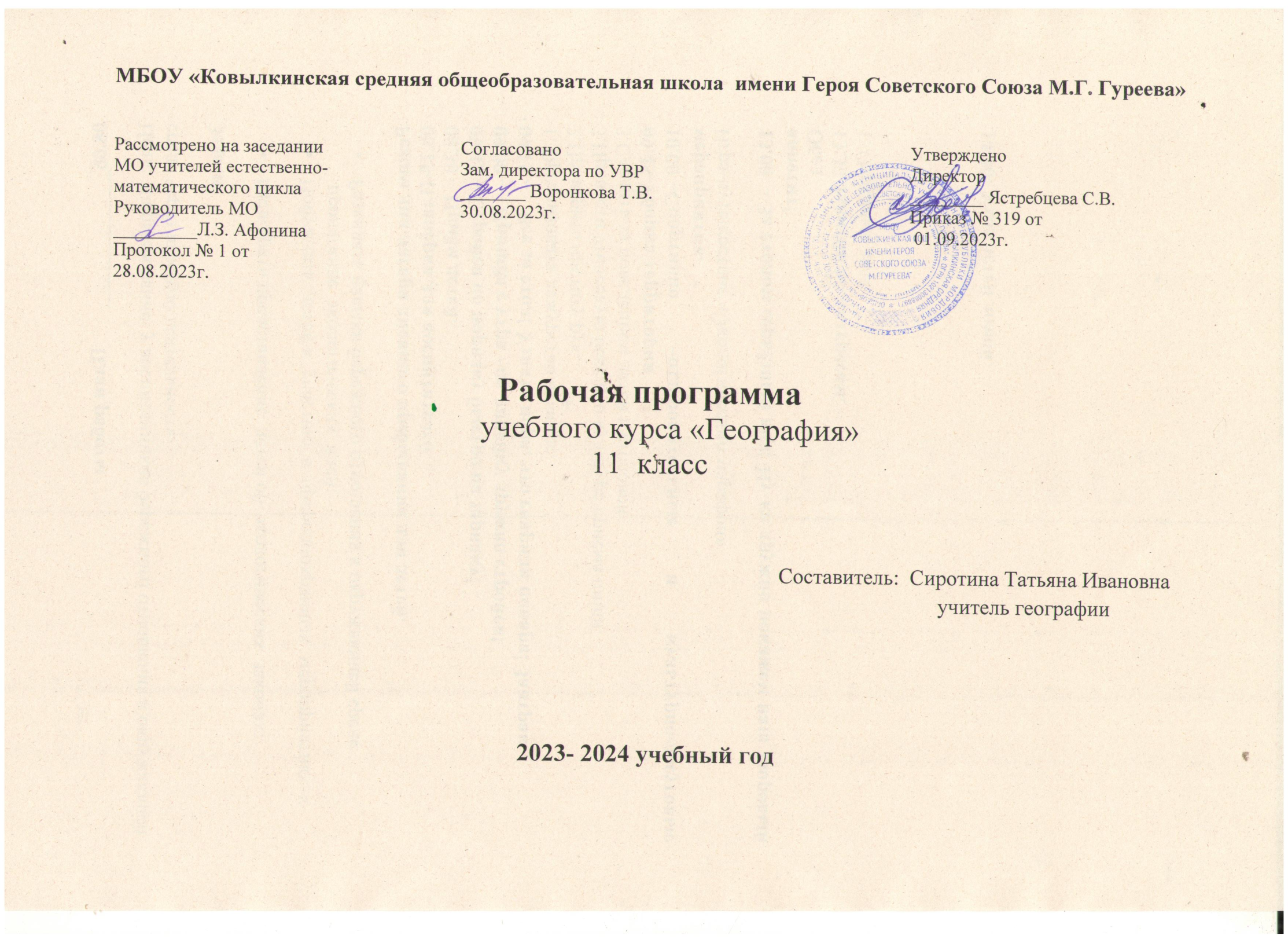 Для обязательного изучения учебного предмета «География» на этапе среднего общего образования базисный учебный план для образовательных организаций Российской Федерации отводит  34 часа в  XI классе, из расчета – один учебный час в неделю. Целями изучения географии в средней школе являются:освоение системы географических знаний о целостном, многообразном и динамично изменяющемся мире, взаимосвязи природы, населения и хозяйства на всех территориальных уровнях, географических аспектах глобальных проблем человечества и путях их решения; методах изучения географического пространства, разнообразии его объектов и процессов;овладение умениями сочетать глобальный, региональный и локальный подходы для описания и анализа природных, социально-экономических, геоэкологических процессов и явлений;развитие познавательных интересов, интеллектуальных и творческих способностей посредством ознакомления с важнейшими географическими особенностями и проблемами мира, его регионов и крупнейших стран;воспитание патриотизма, толерантности, уважения к другим народам и культурам, бережного отношения к окружающей среде;использование в практической деятельности и повседневной жизни разнообразных географических методов, знаний и умений, а также географической информации.нахождения и применения географической информации, включая карты, статистические материалы, геоинформационные системы и ресурсы Интернета, для правильной оценки важнейших социально-экономических вопросов международной жизни; геополитической и геоэкономической ситуации в России, других странах и регионах мира, тенденций их возможного развития;     • понимания географической специфики крупных регионов и стран мира в условиях стремительного развития международного туризма и отдыха,                               деловых и образовательных программ, телекоммуникации, простого общения.Планируемые результаты обучения географии в 11 кл.Личностными результатами обучения географии в основной школе является формирование всесторонне образованной, инициативной и успешной  личности, обладающей системой современных мировоззренческой взглядов, ценностных ориентаций, идейно-нравственных, культурных и этических принципов и норм поведения.Важнейшие  личностные результаты обучения географии:1)  Воспитание российской гражданской идентичности: патриотизма, любви и уважения к Отечеству, чувства гордости за свою Родину; осознание единства географического пространства России как единой среды проживания населяющих ее народов, определяющей общность их исторических судеб; осознание своей этнической принадлежности, усвоение гуманистических и традиционных ценностей многонационального российского общества; воспитание чувства ответственности и долга перед Родиной.2)  Формирование ответственного отношения к учению, готовности и способности учащихся к саморазвитию и самообразованию на основе мотивации к обучению и познанию, осознанному выбору и построению дальнейшей индивидуальной траектории образования на базе ориентировки в мире профессий и профессиональных предпочтений с учетом устойчивых познавательных интересов;3)  Формирование личностных представлений о целостности природы, населения и хозяйства Земли4)  Формирование уважительного отношения к истории, культуре, национальным особенностям, традициям и образу жизни других народов; осознанной доброжелательности к другому человеку, его мнению, мировоззрению, культуре, языку, вере5)  Осознание социальных норм, правил поведения, ролей и форм социальной жизни в группах и сообществах,  участие в школьном самоуправлении и общественной жизни в пределах возрастных компетенций с учетом региональных, этнокультурных , социальных и экономических особенностей6)  Развитие морального сознания и компетентности в решении нравственных чувств и нравственного поведения, осознанного и ответственного отношения к собственным поступкам7)  Формирование коммуникативной компетентности в общении и сотрудничестве со сверстниками, старшими и младшими в процессе образовательной, общественно полезной, учебно – исследовательской, творческой и других видов деятельности8)  Формирование ценности здорового и безопасного образа жизни; усвоения правил индивидуального и коллективного безопасного поведения в чрезвычайных ситуациях, угрожающих жизни и здоровью людей, правил поведения на транспорте и на дорогах9)  Формирование экологического сознания на основе признания ценности жизни во всех ее проявлениях и необходимости ответственного, бережного отношения к окружающей среде и рационального природопользования10)  Осознание значения семьи в жизни человека и общества, ценности семейной жизни, уважительного и заботливого отношения к членам своей семьи11)  Развитие эмоционально – ценностного отношения к природе, эстетического сознания через освоение художественного наследия народов России и мира, творческой деятельности эстетического характераМетапредметные результаты включают освоенные обучающимися универсальные учебные действия, обеспечивающие овладение ключевыми компетенциями, составляющими основу умения учиться.Важнейшие метапредметные результаты обучения географии:1)  умение самостоятельно определять цели своего обучения, ставить и формулировать для себя новые задачи в учебе и познавательной деятельности, развивать мотивы и интересы своей познавательной деятельности;2)  умение самостоятельно планировать пути достижения целей, в том числе альтернативные, осознанно выбирать наиболее эффективные способы решения учебных и познавательных задач;3)  умение соотносить свои действия с планируемыми результатами, осуществлять контроль своей деятельности в процессе достижения результата, определять способы действий в рамках предложенных условий и требований, корректировать свои действия в соответствии с изменяющейся ситуацией;4)  умение оценивать правильность выполнения учебной задачи, собственные возможности ее решения;5)  владение основами самоконтроля, самооценки, принятия решений и осуществления осознанного выбора в учебной и познавательной деятельности;6) умение определять понятия, делать обобщение, устанавливать аналогии, классифицировать, самостоятельно выбирать основания и критерии для классификации, устанавливать причинно- следственные связи, строить логическое рассуждение, умозаключение и делать выводы;7)  умение создавать, применять и преобразовывать знаки и символы, модели и схемы для решения учебных и познавательных задач;8)  смысловое чтение;9) умение организовывать учебное сотрудничество и совместную деятельность с учителем и со сверстниками; работать индивидуально и в группе: находить общее решение и разрешать конфликты на основе согласования позиций и учета интересов; формулировать, аргументировать и отстаивать свое мнение;10) умение осознанно использовать речевые средства в соответствии с задачей коммуникации, для выражения своих чувств, мыслей и потребностей; планирования и регуляции своей деятельности; владение устной и письменной речью; монологической контекстной речью;11) формирование и развитие компетентности в области использования ИКТ.Предметными результатами освоения выпускниками основной школы программы по географии являются:1)  формирование представлений о географической науке, ее роли в освоении планеты человекам, о географических знаниях как компоненте научной картины мира, об их необходимости для решения современных практических задач человечества и своей страны, в том числе задачи охраны окружающей среды и рационального природопользования;2)  формирование первичных навыков использования территориального подхода как основы географического мышления для осознания своего места в целостном, многообразном и быстро изменяющемся мире и адекватной ориентации в нем;3)  формирование представлений Земли как планеты людей в пространстве и во времени, об основных этапах ее географического освоения, особенностях природы, жизни, культуры и хозяйственной деятельности людей, экологических проблем на разных материках и в отдельных странах;4)  овладение элементарными практическими умениями использования приборов и инструментов для определения количественных и качественных характеристик компонентов географической среды, в том числе ее экологических параметров;5)  овладение основами картографической грамотности и использования географической карты как одного из «языков» международного общения;6)  овладение основными навыками нахождения, использования и презентации географической информации;7)  формирование умений и навыков использования разнообразных географических знаний в повседневной жизни для объяснения и оценки разнообразных явлений и процессов, самостоятельного оценивания уровня безопасности окружающей среды, адаптации к условиям территории проживания, соблюдения мер безопасности в случае природных стихийных бедствий и техногенных катастроф;8) формирование представлений об особенностях экологических проблем на различных территориях и акваториях, умений и навыков безопасного и экологически целостного поведения в окружающей среде.Перечень обязательной географической номенклатуры для 11-го классаЗарубежная Европа: Каменноугольные бассейны: Рурский, Верхне - Силезский.Нефтегазоносный бассейн: Североморский. Железорудный бассейн: Лотарингский. Промышленность: Автомобилестроение: Франция, ФРГ, Швеция. Химическая: ФРГ Крупнейшие морские порты: Лондон, Роттердам, Гамбург, Антверпен, Гавр, Марсель, Генуя. Высокоразвитые районы: Лондонский, Парижский, южный район ФРГ (Штутгарт, Мюнхен), «промышленный треугольник» Италии (Милан—Турин—Генуя) Старопромышленные районы: Рурский, Саар (ФРГ), Ланкашир, Йоркшир, западный Мидленд, Южный Уэльс (Великобритания), Северный район, Эльзас, Лотарингия (Франция), Верхне-Силезский (Польша), Остравский (Чехия). Столицы стран Европы. Зарубежная Азия и Австралия: Страны и столицы Города: Шанхай, Осака, Мамбаи, Сидней, Мельбурн Африка: Страны и столицы. Монокультуры стран: Ангола, Ботсвана, Бурунди, Габон, Гамбия, Гвинея, Гвинея-Бисау, Замбия, Коморские острова, Либерия, Ливия, Мавритания, Малави, Мали, Нигер, Нигерия, Руанда, Сьерра-Леоне, Уганда, Чад, Эфиопия.США и Канада: Страны и столицы. Мегалополисы: Босваш, Чипитс, Сансан. Нефтяные штаты: Аляска, Техас, Канзас, Калифорния. Крупнейшие центры: Детройт, Хьюстон, Лос-Анджелес, Нью-Йорк, Балтимор, Бостон и др.Латинская Америка: Страны и столицы. Производители: Бананы - Бразилия, Коста-Рика, Колумбия, Эквадор, Мексика. Сахар - Куба Кофе - Бразилия, Колумбия Мясо и пшеница - Аргентина Города: Сан-Паулу, Рио-де-Жанейро  Крупнейшие городские агломерации мира: Токио, Мехико, Мумбаи, Сан-Паулу, Нью-Йорк, Москва и др.Десять мировых центров: Северная Америка, Западная Европа, Китай и дрСтраны - лидеры по промышленному производству в мире: США, Китай, Япония, Германия, Россия и др. Великие горнодобывающие страны мира: США, Канада, Австралия, ЮАР, Россия, Китай, Бразилия, Индия.Страны с узкой специализацией по добыче сырья: Медные руды: Чили, Перу, Замбия. Олово: Малайзия. Бокситы: Гвинея, Ямайка. Фосфориты: Марокко.СОДЕРЖАНИЕ УЧЕБНОГО ПРЕДМЕТАТема 6. Зарубежная Европа (8 ч).Общая характеристика региона. Географическое положение. Деление на субрегионы: Западная, Восточная, Северная, Центральная и Южная Европа. Природно-ресурсный потенциал субрегионов Европы. Объекты Всемирного наследия.Демографическая ситуация в зарубежной Европе. Национальный и религиозный состав населения. Обострение межнациональных противоречий в ряде стран. Особенности расселения, географии городов. Уровни и темпы урбанизации. Крупнейшие городские агломерации зарубежной Европы.Хозяйственные различия между странами. Центральная ось развития. Главные отрасли промышленности и их география. Крупнейшие районы и центры добывающих и обрабатывающих отраслей. Основные типы сельского хозяйства: северо-, средне- и южноевропейский.  Их географические и отраслевые особенности. Международные экономические связи.Охрана окружающей среды и экологические проблемы, экологическая политика.Страны Европы: ФРГ, Великобритания, Франция, Италия. Краткая историческая справка. Территория, границы, положение. Государственный строй и форма правления. Природные условия и ресурсы. Особенности населения: численность, движение, расселение, крупнейшие города. Структура и география: промышленности, сельского хозяйства и транспорта. Сфера услуг. Объекты Всемирного наследия.Практическая работа №1: Сравнительная  характеристика двух развитых стран Европы.Тема 7. Зарубежная Азия. Австралия (10 ч).Общая характеристика региона. Территория, границы, положение, состав региона. Субрегионы зарубежной Азии: Юго-Западная Азия, Южная Азия, Юго-Восточная Азия, Центральная и Восточная Азия. Большие различия между странами. Природные условия, их контрастность, неравномерность распределения ресурсов.Население: численность и особенности воспроизводства. Сложный этнический состав. Межнациональные конфликты и территориальные споры. Азия – родина трех мировых религий. Размещения населения и процессы урбанизации.Уровень хозяйственного развития и международная специализация стран.  Новые индустриальные страны. Причины быстрого экономического роста отдельных стран. Нефтедобывающие страны. Интеграционные группировки стран зарубежной Азии.Основные районы и направления сельского хозяйства. Особое значение ирригации. Транспорт и международные экономические связи. Непроизводственная сфера.Охрана окружающей среды и экологические проблемы, экологическая политика. Угроза обезлесения и опустынивания. Объекты Всемирного наследия.Страны Азии: Япония, Китай, Индия. Краткая историческая справка. Территория, границы, положение. Государственный строй и форма правления. Природные условия и ресурсы. Особенности населения: численность, движение, расселение, крупнейшие города. Структура и география: промышленности, сельского хозяйства и транспорта. Сфера услуг. Международные экономические связи. Объекты Всемирного наследия.Практическая работа №2: Классификация стран Зарубежной Азии.Практическая работа №3 Сравнение экономики двух зон Китая: Западной и Восточной.Практическая работа №4  Составление картосхемы международных экономических связей ЯпонииАвстралия. Краткая историческая справка.  Территория, границы, положение. Политическая карта. Государственный строй.Богатство природных ресурсов и нехватка воды. Хозяйственная оценка природных условий и ресурсов. Особенности воспроизводства, состава и размещения населения. Мигранты. Место в мировом хозяйстве, главные отрасли специализации.Практическая работа №5 Составление картосхем международных экономических связей Австралии.Тема 8. Африка (2 ч).Общая характеристика региона. Субрегионы Африки: Северная, Западная, Восточная, Центральная и Южная Африка. Территория, границы и географическое положение. Политическая карта, пограничные споры и конфликты. Особенности государственного строя и формы правления.Природные условия и ресурсы как важнейшая предпосылка экономического развития стран Африки. Хозяйственная оценка природных ресурсов.Население: демографический взрыв и связанные с ним проблемы. Особенности этнического и религиозного состава населения. Особенности размещения населения.Место и роль Африки в мировом хозяйстве. Главные отрасли специализации промышленности. Особенности сельского хозяйства. Монокультура земледелия – причина деградации земель. Транспортные проблемы Африки. Непроизводственная сфера. Международные экономические связи.Охрана окружающей среды и экологические проблемы. Заповедники и национальные парки.  Объекты Всемирного наследия.Южно-Африканская Республика (ЮАР) – единственная экономически развитая страна Африки. Краткая историческая справка. Основные черты ее экономико-географического положения, государственного строя, природы, населения и хозяйства. Богатейшие природные ресурсы: алмазы, золото, каменный уголь, рудные ископаемые. Доминирование горнодобывающей отрасли. «Черное большинство» и «белое меньшинство».Практическая работа №6 Составление прогноза экономического развития стран Африки.Тема 9. Северная Америка (5 ч).Общая характеристика региона. Территория, границы, положение, состав региона. Понятие об Англо-Америке и Латинской Америке.Соединенные Штаты Америки. Краткая историческая справка.  Территория, границы, положение. Государственный строй и форма правления.Характеристика населения. Роль иммиграции в формировании населения.  Главные города, агломерации и мегалополисы. Сельское население.Хозяйство США. Природные предпосылки для развития хозяйства. Основные отрасли промышленности и их география. Промышленные пояса и главные промышленные районы. География основных отраслей, сельскохозяйственные районы (пояса) и их специализация. Особенности транспортной системы. Международные экономические связи США.Внутренние различия. Экономические районы: Север, Юг, Запад.Канада. Краткая историческая справка. Основные черты ее экономико-географического положения, государственного строя и формы правления, природы, населения и хозяйства. Богатство природно-ресурсного потенциала. Большая роль добывающих отраслей и сельского хозяйства – признаки страны переселенческого капитализма. Место Канады в мировом хозяйстве. Взаимозависимость экономики Канады и США.Практическая работа №7 Сравнение двух макрорегионов США.Практическая работа №8 Составление программы освоения территории Канады.Тема 10 Латинская Америка (2 ч).Состав и общая характеристика региона. Деление Латинской Америки на субрегионы.  Страны бассейна Амазонки и Ла-Платской низменности, Андские (Андийские) страны, Центральная Америка, Вест-Индия и Мексика. Географическое положение. Природные условия и ресурсы.  Население: тип воспроизводства и проблемы с ним связанные. Неоднородность этнического и религиозного состава. Неравномерность в размещении населения. Темпы и уровень урбанизация, крупнейшие городские агломерации. Ложная урбанизация.Значение и место Латинской Америки в мировом хозяйстве, главные отрасли специализации. Главенствующая роль горнодобывающей промышленности. Обрабатывающая промышленность, основные отрасли и черты ее размещения.Особенности землевладения: латифундии и минифундии.  Главные сельскохозяйственные районы и их специализация. Основные черты развития и размещения транспорта.Бразилия. Краткая историческая справка. Основные черты ее экономико-географического положения, государственного строя, природы, населения и хозяйства. Место Бразилии в экономике Латинской Америки и мировом хозяйстве. «Промышленный треугольник». Города Рио-де-Жанейро и Сан-Паулу. Объекты Всемирного наследия.Практическая работа №9 Сравнительная характеристика двух стран Латинской Америки.Тема 11. Россия в современном мире. (3 ч)Место России в мировой политике, в природно-ресурсном и людском потенциале. Место России в мировом хозяйстве. Место России в мире по качеству жизни. Стратегия развития России до 2020 г.Практическая работа № 10 «Анализ и объяснение особенностей современного геополитического и геоэкономического положения России, тенденций их возможного развития»Практическая работа № 11  «Определение роли России в производстве важнейших видов мировой промышленнойпродукции»Тема 12. Глобальные проблемы современности и их взаимосвязь (4ч). Понятие о глобальных проблемах их типах и взаимосвязях. Проблемы войны и мира, международного терроризма, сырьевая, демографическая, продовольственная, преодоление отсталости развивающихся стран и экологическая – главные из глобальных проблем. Возможные пути их решения. Роль географии в решении глобальных проблем человечества.Учебно-тематический план  11 классКалендарно - тематическое планирование учебного материала по курсу «География» 11 класс - 34 часа (1 ч/нед)Используемые УМК и информационное обеспечение
Интернет- источники:№ п/пНазвание темыКоличествочасовКоличество, в том числеКоличество, в том числе№ п/пНазвание темыКоличествочасовПрактическихработКонтрольных работ1Тема 6.  Зарубежная Европа (8 ч)8112Тема 7. Зарубежная Азия. Австралия 10413Тема 8.  Африка 21-4Тема 9. Северная Америка 5215Тема 10.  Латинская Америка 21-6Тема 11.  Россия в современном мире 32-7Тема 12.  Глобальные проблемы человечества 4-1Итого:Итого:34114№ п/пТема урокаКол-вочасовТип урокаЭлементы основного (обязательного содержания)Требования к уровню подготовки учащихсяВидконтроляДата проведенияДата проведенияДата проведенияДата проведенияДата проведенияДата проведения№ п/пТема урокаКол-вочасовТип урокаЭлементы основного (обязательного содержания)Требования к уровню подготовки учащихсяВидконтроляПланПланПланПланПланФактТема 6.  Зарубежная Европа (8 ч)Тема 6.  Зарубежная Европа (8 ч)Тема 6.  Зарубежная Европа (8 ч)Тема 6.  Зарубежная Европа (8 ч)1Общая экономико – географическая характеристика Зарубежной Европы1Урок открытия нового знанияКомплексная географическая характеристика природных ресурсов, населения и хозяйства Зарубежной Европы. Региональные различия. Особенности ГП, геополитического положения. Формы правления и АТУ стран. Ресурсообеспеченность стран Зарубежной Европы.Научиться характеризовать ЭГП Зарубежной Европы.Знать состав стран Зарубежной Европы и их столицы, формы правления и АТУ стран, особенности размещения природных ресурсов.Оценивать и объяснять ресурсообеспеченность отдельных стран ЕвропыУметь слушать лекцию и вести записи конспекта материала урока, работать с тематической картой, составлять комплексную характеристику стран Европы: таблицы, картосхемы, диаграммы.Фронтальный устный опрос, индивидуальный устный опрос2Население стран Зарубежной Европы1Урок общеметодологической направленностиОсобенности населения стран Европы: национальный и религиозный состав, размещение, миграции, урбанизация.Научиться объяснять причины демографической политики в регионе и определять проблемы стран, связанные с потоком иммигрантов.Знать: демографическую ситуацию, уровень урбанизации и территориальной концентрации населения.Фронтальная письменная работа, индивидуальный устный опрос3Хозяйство стран Зарубежной Европы1Урок общеметодологической направленностиГеография и отраслевая структура хозяйства стран Зарубежной Европы.Научиться объяснять понятие «центральная ось развития»Знать важнейшие отрасли промышленности.Показывать на карте главные промышленные районы.Определять специализацию с/х стран Зарубежной Европы.Фронтальная письменная работа4Непроизводственная сфера стран Зарубежной Европы. Экологические проблемы1Урок общеметодологической направленностиГеография и уровень развития непроизводственной сферы региона. Транспорт, наука и финансы, отдых и туризм. Охрана окружающей средыЗнать основные характеристики транспортной сети как системы западноевропейского типа, крупные научные и финансовые центры.Объяснять почему Европа – главный регион международного туризма.Показывать на карте центры туризма, науки, финансового бизнеса, офшорные зоны.Работа в группах: проложить туристический маршрут и рассказать о достопримечательностях5Географический рисунок расселения и хозяйства. Регионы Зарубежной Европы1Урок общеметодологической направленностиТипы районов Зарубежной Европы: высокоразвитые, старопромышленные, аграрные, нового освоенияЗнать типы районов и давать им характеристику.Показывать типы районов на карте.Фронтальная письменная работа6Федеративная Республика Германия1Урок общеметодологической направленностиСоставление визитной карточки страны (по плану), особенности природных ресурсов, населения и хозяйства Германии.Знать ГП, площадь и численность населения, пограничные государства, форму правления и АТУ ФРГ.Объяснять особенности населения и причины приёма иммигрантов.Определять особенности хозяйства и его размещения на территории.Называть крупные промышленные районы и их отрасли специализации.Работа в группах, заполнение таблицы «ФРГ» (или составление кластера «ФРГ»)7Сравнение двух стран Зарубежной Европы Пр. раб. №1 Сравнительная характеристика двух стран Зарубежной Европы1ПрактикумСравнение стран «большой семёрки» Италии и Великобритании по плану.Научиться составлять сравнительную характеристику стран, анализировать полученную информацию и делать выводы.Практическая работа8Обобщающее повторение по теме: «ЗарубежнаяЕвропа»1Урок контроля знанийОбобщение и повторение учебного материала по теме «Зарубежная Европа»Научиться систематизировать и обобщать знания, полученные при изучении темы.Работа в группах по плану; тестТема 7. Зарубежная Азия. Австралия (10 ч)Тема 7. Зарубежная Азия. Австралия (10 ч)Тема 7. Зарубежная Азия. Австралия (10 ч)Тема 7. Зарубежная Азия. Австралия (10 ч)9Общая экономико - географическая характеристика Зарубежной Азии Пр. раб. №2 Классификация стран Зарубежной Азии1Урок открытия нового знанияКомплексная географическая характеристика природных ресурсов, населения и хозяйства Зарубежной Азии. Региональные различия. Особенности ГП, геополитического положения. Формы правления и АТУ стран. Ресурсообеспеченность стран Зарубежной Азии.Научиться характеризовать ЭГП Зарубежной Азии.Знать состав стран Зарубежной Азии и их столицы, формы правления и АТУ стран, особенности размещения природных ресурсов.Оценивать и объяснять ресурсообеспеченность отдельных стран Азии.Уметь слушать лекцию и вести записи конспекта материала урока, работать с тематической картой, составлять комплексную характеристику стран Азии: таблицы, картосхемы, диаграммы.Практическая работа10Население стран Зарубежной Азии1Урок общеметодологической направленностиЧисленность населения региона, причины быстрого темпа роста населения в большинстве стран Зарубежной Азии. Различия в плотности населения. Проблемы городов Азии. Государственные религии в странах региона, крупные народы и их языковая принадлежность.Научиться объяснять причины быстрых темпов роста в странах Азии.Знать крупнейшие по численности страны Азии и их столицы.Объяснять разную плотность населения, проблемы городов.Знать государственные религии стран региона.Понимать проблемы населения стран Зарубежной Азии.Фронтальная письменная работа - заполнение таблицы «Народы, проживающие в странах четырех субрегионов Азии»11Хозяйство стран Зарубежной Азии: пять центров экономической мощи1Урок общеметодологической направленностиРазнообразие экономики стран Азии на примере пяти центров экономической мощиНаучиться понимать особенности развития экономики пяти центров Азии.Определять пути успешного развития экономики в странах Зарубежной Азии.Фронтальная письменная работа - заполнение таблицы «Экономические реформы стран Зарубежной Азии»12Китай1Урок общеметодологической направленностиСоставление визитной карточки страны (по плану), особенности природных ресурсов, населения и хозяйства Китая. Причины китайского «экономического чуда».Знать ГП, площадь и численность населения, пограничные государства, форму правления и АТУ КНР.Объяснять влияние природных условий и ресурсов на специализацию экономики страны и определять особенности хозяйства и его размещения на территории.Называть крупные промышленные районы и их отрасли специализации.Работа в группах, составление и заполнение схемы «Итоги экономических реформ в Китае»13Хозяйство Китая Пр.раб.№3Сравнение экономики двух зон Китая: Западной и Восточной1ПрактикумПринцип размещения отраслей хозяйства Китая.Научиться понимать принцип размещения отраслей хозяйства Китая.Анализировать экономическую карту Китая и делать вывод об отраслевой структуре хозяйства страны.Называть СЭЗ и их роль в развитии экономики страны.Практическая работа14Япония1Урок открытия нового знанияСоставление визитной карточки страны (по плану), особенности природных ресурсов и населения Японии.Знать ГП, площадь и численность населения, пограничные государства, форму правления и АТУ Японии.Объяснять влияние природных условий и ресурсов на специализацию экономики страны и определять особенности хозяйства и его размещения на территории.Называть крупные промышленные районы и их отрасли специализации.Фронтальная письменная работа - оценка благоприятных и неблагоприятных черт ЭГП. Работа в группах «Природные условия и ресурсы Японии»15Хозяйство Японии Пр. раб. №4Составление картосхемы международных экономических связей Японии1ПрактикумОтраслевая и территориальная структура хозяйства Японии. Причины успехов экономики Японии.Научиться объяснять особенности формирования экономики Японии и причины её успешного развития.Знать особенности размещения хозяйства страны: центры ведущих отраслей.Объяснять причины деления хозяйства страны на восточную и западную зоны.Объяснять особенности ресурсообеспеченности страны.Практическая работа16Индия1Урок общеметодологической направленностиСоставление визитной карточки страны (по плану), особенности природных ресурсов, населения и хозяйства Индии.Знать ГП, площадь и численность населения, пограничные государства, форму правления и АТУ Индии.Объяснять влияние природных условий и ресурсов на специализацию экономики страны и определять особенности хозяйства и его размещения на территории.Называть крупные промышленные районы и их отрасли специализации.Работа по группам «Лист-программа», фронтальная письменная работа - заполнение таблицы «Успехи и проблемы хозяйства Индии»17Комплексная характеристика Австралии Пр. раб. № 5 Составление картосхемы международных экономических связей Австралии1ПрактикумСоставление визитной карточки страны (по плану), особенности природных ресурсов, населения и хозяйства Австралии.Научиться определять особенности ЭГП, природных условий и ресурсов, населения и хозяйства Австралии.Определять специализацию страны в МГРТ.Уметь давать комплексную характеристику Австралии.Практическая работа18Контроль знаний по теме «Зарубежная Азия. Австралия»1Урок контроля знанийОбобщение и повторение учебного материала по теме «Зарубежная Азия и Австралия»Научиться систематизировать и обобщать знания, полученные при изучении темы.Работа в группах по плану; тестТема 8.  Африка (2 ч)Тема 8.  Африка (2 ч)Тема 8.  Африка (2 ч)Тема 8.  Африка (2 ч)19Общая экономико - географическая характеристика стран Африки. П.Р. № 6 «Составление прогноза экономического развитиястран Африки»1Урок открытия нового знанияКомплексная географическая характеристика природных ресурсов, населения и хозяйства Африки. Региональные различия. Особенности ГП, геополитического положения. Формы правления и АТУ стран. Ресурсообеспеченность стран Африки.Научиться характеризовать ЭГП Африки.Знать состав стран Африки и их столицы, формы правления и АТУ стран, особенности размещения природных ресурсов.Оценивать и объяснять ресурсообеспеченность отдельных стран Африки.Уметь слушать лекцию и вести записи конспекта материала урока, работать с тематической картой, составлять комплексную характеристику стран Африки: таблицы, картосхемы, диаграммы.Фронтальный устный опрос, индивидуальный устный опрос20Субрегионы: Северная и Тропическая Африка. ЮАР1Урок общеметодологической направленностиОсобенности населения и хозяйства Северной и Тропической Африки.Научиться определять характерные черты природных условий и ресурсов, населения и промышленности, с/х, природоохранных проблем Северной и Тропической Африки.Фронтальная письменная работа, индивидуальный устный опросТема 9. Северная Америка (5 ч)Тема 9. Северная Америка (5 ч)Тема 9. Северная Америка (5 ч)Тема 9. Северная Америка (5 ч)21Северная Америка. США. Общая характеристика: ЭГП и население США.1Урок открытия нового знанияСоставление визитной карточки страны (по плану), особенности природных ресурсов, населения и хозяйства США. История освоения территории.Знать ГП, площадь и численность населения, пограничные государства, форму правления и АТУ США.Объяснять особенности населения и демографическую ситуацию в стране.Определять особенности хозяйства и его размещения на территории.Называть крупные промышленные районы и их отрасли специализации.Фронтальная письменная работа, индивидуальный устный опрос22Природные ресурсы и хозяйство США.1Урок открытия нового знанияСоставление визитной карточки страны (по плану), особенности природных ресурсов, населения и хозяйства США. История освоения территории.устный опрос23Макрорегионы США Пр. раб. № 7 Сравнение двух макрорегионов США1ПрактикумСпециализация экономических районов США.Научиться определять специфику экономических макрорегионов США и условия формирования их промышленности, с/х, транспорта, внешних экономических связей.Сравнивать четыре экономических макрорегиона США.Объяснять сходство и различия их хозяйства.Практическая работа24Канада. Пр. раб. №8 Составление программы освоения территории Канады1ПрактикумСоставление визитной карточки страны (по плану), особенности природных ресурсов, населения и хозяйства Канады.Знать ГП, площадь и численность населения, пограничные государства, форму правления и АТУ Канады.Объяснять особенности населения и демографические показатели.Определять особенности хозяйства и его размещения на территории.Называть крупные промышленные районы и их отрасли специализации.Практическая работа25Обобщающее повторение по теме «СевернаяАмерика»1Урок контроля знанийОбобщение и повторение учебного материала по теме «Северная Америка»Научиться систематизировать и обобщать знания, полученные при изучении темы.Работа в группах по плану; тестТема 10.  Латинская Америка (2 ч)Тема 10.  Латинская Америка (2 ч)Тема 10.  Латинская Америка (2 ч)Тема 10.  Латинская Америка (2 ч)26Общая характеристика Латинской Америки1Урок открытия нового знанияХарактерные черты ЭГП региона. Природные ресурсы, население, особенности хозяйства стран Латинской АмерикиНаучиться определять особенности ЭГП, природных условий и ресурсов, населения и хозяйства стран региона.Определять место Латинской Америки в МГРТ.Работа в группах - заполнение таблицы «Природные ресурсы Латинской Америки»27Страны Латинской Америки. Бразилия. Пр. раб. № 9 Сравнительная характеристика двух стран Латинской Америки1ПрактикумСоставление визитной карточки страны (по плану), особенности природных ресурсов, населения и хозяйства Бразилии.Знать ГП, площадь и численность населения, пограничные государства, форму правления и АТУ Бразилии.Объяснять особенности населения и демографические показатели.Определять особенности хозяйства и его размещения на территории.Называть крупные промышленные районы и их отрасли специализации.Тема 11.  Россия в современном мире (3 ч)Тема 11.  Россия в современном мире (3 ч)Тема 11.  Россия в современном мире (3 ч)Тема 11.  Россия в современном мире (3 ч)Практическая работа28Место России в мировой политике, в природно-ресурсном и людском потенциале.П.Р. № 10 «Анализ и объяснение особенностейсовременного геополитического и геоэкономического положения России, тенденций ихвозможного развития»1Урок общеметодологической направленностиМесто экономики России в МХ и в отдельных отраслях хозяйства.Научиться давать определения понятиям: конкурентоспособность, международная транспортная инфраструктура, бегство капитала, ИЧР.Понимать место России в мировой экономике.Знать торговых партнёров России (по регионам).Знать международные организации, в которых состоит Россия.Объяснять перспективы развития России.Работа в группах - определение места России в отдельных отраслях МХ.29Место России в мировом хозяйстве. П.Р. № 11«Определение роли России в производствеважнейших видов мировой промышленнойпродукции»1Урок общеметодологической направленностиФормы внешнеэкономических связей.Научиться давать определения понятиям: конкурентоспособность, международная транспортная инфраструктура, бегство капитала, ИЧР.Понимать место России в мировой экономике.Знать торговых партнёров России (по регионам).Знать международные организации, в которых состоит Россия.Объяснять перспективы развития России.Фронтальная письменная работа - заполнение таблицы30Место России в мире по качеству жизни. Стратегия развития России до 2020 г.1ПрактикумМеждународные организации в состав которых входит Россия.Научиться давать определения понятиям: конкурентоспособность, международная транспортная инфраструктура, бегство капитала, ИЧР.Понимать место России в мировой экономике.Знать торговых партнёров России (по регионам).Знать международные организации, в которых состоит Россия.Объяснять перспективы развития России.Практическая работаТема 12.  Глобальные проблемы человечества (4 ч)Тема 12.  Глобальные проблемы человечества (4 ч)Тема 12.  Глобальные проблемы человечества (4 ч)Тема 12.  Глобальные проблемы человечества (4 ч)31Глобальные проблемы человечества1ПрактикумПричины и пути решения глобальных проблем человечества.Научиться давать определения понятий: приоритетная глобальная проблема, международный терроризм, экологический кризис, глобальное потепление, демографический рост, пояс голода, богатый Север-бедный Юг, морское хозяйство.Объяснять сущность, причины возникновения и пути решения глобальных проблем.Работа в группах, индивидуальный устный опрос. Подготовка сообщений и презентаций32Глобальные проблемы человечества 1ПрактикумПричины и пути решения глобальных проблем человечества.Научиться давать определения понятий: приоритетная глобальная проблема, международный терроризм, экологический кризис, глобальное потепление, демографический рост, пояс голода, богатый Север-бедный Юг, морское хозяйство.Объяснять сущность, причины возникновения и пути решения глобальных проблем.Практическая работа33Стратегия устойчивого развития1Урок открытия нового знанияРоль географической науки в разработке географических основ стратегии развития России и её регионов, в предотвращении природно-антропогенных рисков и катастроф в условиях глобальных вызовов современности.Научиться давать определение понятия «стратегия устойчивого развития».Понимать роль географии в обеспечении устойчивого развития планеты и человечества.Фронтальный устный опрос.Дискуссия34Итоговый контроль знаний за курс 11 класса1Урок контроля знанийОбобщение и повторение учебного материала по темам курсаНаучиться систематизировать и обобщать знания, полученные при изучении тем.ТестПособия для учащихсяМаксаковский В.П. География. 10-11 класс. Учебник для общеобразовательных учреждений. М.: Просвещение,  2020г География. Атлас 10- 11 класс, М. 2022гМетодические пособия для учителяЖижина Е.А., Никитина Н.А. Поурочные разработки по географии. 10 класс. – М.: ВАКО, 2016Банников С.В. Всероссийская проверочная работа: 10-11 классы: типовые задания. – М.: Экзамен, 2017География. 10-11 классы: тестовый контроль/ авт.-сост. Н.В. Яковлева. – Волгоград: Учитель, 2016Довгань Г.Д. Социально-экономическая география мира в определениях, таблицах и схемах. 10-11 классы. – М.: Ранок, 2013Федоров О.Д География: тренировочные задания: 10-11 классы. – М.: 2018В. П. Максаковский. «География. Рабочие программы. 10—11 классы»В. П. Максаковский. «География. Методические рекомендации. 10—11 классы»РесурсАдресИнтернет - урокhttp://interneturok.ru/ruРоссийская Электронная библиотекаhttp://elibrary.rsl.ru /Мировая цифровая библиотекаhttp://www.wdl.org/ru /Единая коллекция образовательных ресурсов.http://school- collection.edu.ru /Федеральный центр электронных образовательных ресурсовhttp://eor.edu.ru /Архив учебных программ и презентаций.http://www.rusedu.ru /Популярная географияhttp://www.geosite.com.ru /Географияhttp://www.geografia.ru /Сайт редких картhttp://www.karty.narod.ru /Сайт презентацийhttp://geoppt.ru /Мир путешествий и приключенийhttp://www.outdoors.ru/general/index.phpПриродные катастрофыhttp://katastroffi.narod.ru /Географияhttp://www.geoman.ru /Русское географическое обществоhttp://www.rgo.ru /География мира.http://geo2000.nm.ru /Гео-турhttp://gturs.com /Географический справочникhttp://geo.historic.ru /Все для учителя географииhttp://geo.1september.ru /